fanfaluca | Jugend Theater Festival Schweiz | 5000 Aarau	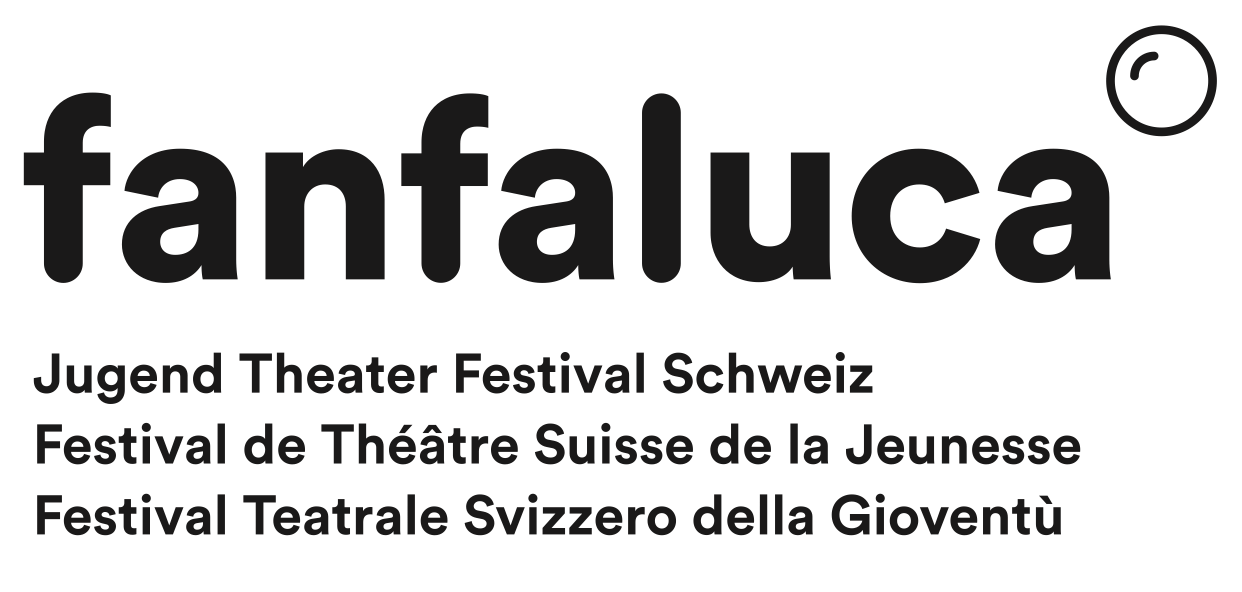 info@fanfaluca.ch | www.fanfaluca.chAnmeldung fanfaluca 2024: RESIDENZfanfaluca schreibt 3 Residenzen während des Zeitraums der 11. Festivalausgabe aus. Angesprochen sind Tanz- und Theatergruppen mit jugendlichen Darsteller:innen zwischen 16 und 26 Jahren, die… mit einem neuen Projekt starten. an einem begonnenen Projekt weiterarbeiten wollen. erste Publikumserfahrungen mit einem erarbeiteten Projekt sammeln möchten. den fachlichen Austausch mit anderen Jugendlichen suchen. zur Abwechslung eine andere Probenumgebung nutzen wollen. mit anderen Gruppen zusammen proben möchten. 
Wie läuft’s ab? Ihr bewerbt euch online mittels diesem Formular bis spätestens 21.04.2024. 
Dazu brauchen wir von euch: Kurzbeschrieb, woran die Gruppe arbeiten möchte und welche Ziele sie mit dem 
Residenzaufenthalt verbindet. Die Programmgruppe trifft die Auswahl der Gruppen. Diese ausgewählten Gruppen werden an das fanfaluca eingeladen und ins Festivalprogramm integriert, d.h. :Proben-und Arbeitsmöglichkeit auf dem Festivalgelände. Fachliche Beratung während der Residenz nach vorheriger Absprache, in welchem Bereich. Showing der Arbeitsergebnisse vor den anderen eingeladenen Gruppen.Aufführungsbesuche der eingeladenen Produktionen. Werkstatt- und Publikumsgespräche.Kostenlose Teilnahme an den Workshops, die am Wochenende stattfinden und von professionellen Tanz- und Theaterschaffenden angeboten werden. Kostenlose Übernachtung im Seminarhaus Herzberg vom 10.-15.09.2024; Übernahme der Reise- und Transportkosten vom Heimatort nach Aarau und retour; Kostenlose Verpflegung mit Mittag- und Abendessen während des Festivalaufenthalts.
Termine: Deadline Anmeldung: 21.04.2024
Finale Auswahl/Sitzung Programmgruppe: 25.05.2024Bekanntgabe Endauswahl: nach 25.05.2024, spätestens bis Anfang Junifanfaluca 11: 10.-15.09.2024Sendet eure Unterlagen bis am 21.04.2024 digital an: info@fanfaluca.ch Angaben zur Gruppe:Name: ………………………………………………………………………………………………………..Situiert in (Stadt/Kanton): ……………………………………………………………………………….Alter: von …… bis  …… JahrenAnzahl Personen, welche während der Residenz anwesend wären: …………….Zur Trägerschaft:Name der Schule bzw. der Trägerinstitution  (z.B. Theater, Verein etc., falls vorhanden):………………………………………………………………………………………………………………….Strasse, Nr.: ……………………………..	Telefonnummer: ……………………………………PLZ, Ort: …………………………………	E-Mail: ………………………………………………..Internetauftritt: …………………………	Social Media (zB.Insta): ……………….….……….
Name, Vorname, Pronomen der Kontaktperson:  …………………………………………Strasse, Nr.: ………………………….	Telefonnummer: ………………………….PLZ, Ort: ……………………………..	E-Mail: …………………………………….Zusammensetzung, Arbeitsweise/-bedingungen des Ensembles:Kurzbeschrieb, woran die Gruppe arbeiten möchte, welche Ziele sie mit dem Residenzaufenthalt verbindet und in welchem Bereich fachliche Begleitung gewünscht wird: